Kraków 19.09.2017 r.Informacja prasowaValeo nowym najemcą w Śląskim Centrum LogistycznymProducent produktów dla przemysłu samochodowego wprowadził się do Śląskiego Centrum Logistycznego należącego do Biura Inwestycji Kapitałowych. Firma Valeo ma do dyspozycji 3 550 m2 nowoczesnej powierzchni magazynowej i biurowo - socjalnej.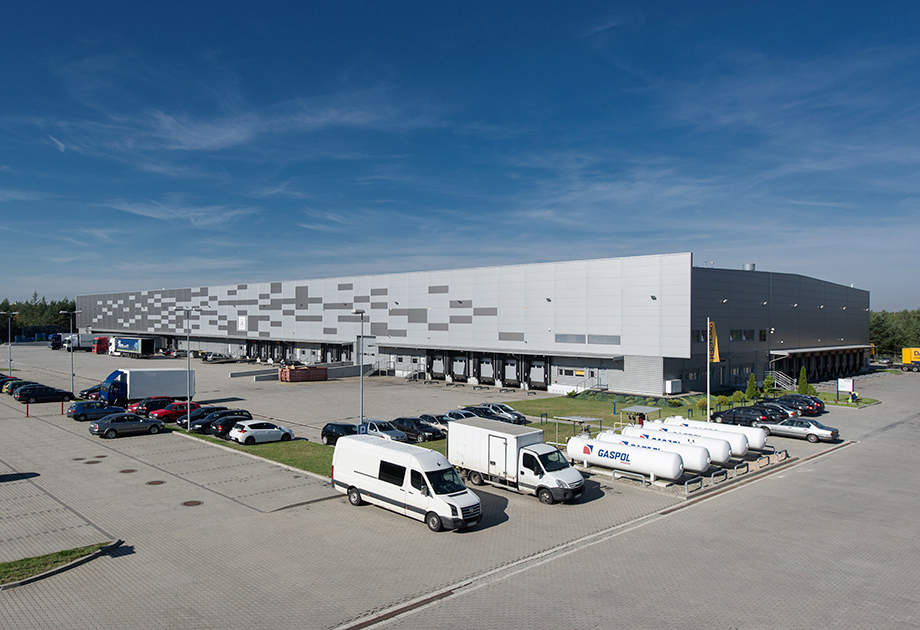 Firma Valeo Autosystemy sp. z o.o. podpisała z Biurem Inwestycji Kapitałowych umowę dotyczącą najmu 3 550 m2 powierzchni w Śląskim Centrum Logistycznym w Sosnowcu. Z tego 3 480 m2 będzie przeznaczone na cele magazynowe, a pozostałe 70 m2 na cele biurowo - socjalne. Wynajęta powierzchnia, która znajduje się w gotowej hali nr 3, została już przekazana najemcy do użytku. Valeo Autosystemy jest nowym klientem Biura Inwestycji Kapitałowych. Firma jest producentem produktów przeznaczonych dla przemysłu samochodowego. Specjalizuje się w produkcji systemów chłodzenia silnika, systemów wycieraczek, systemów oświetlenia samochodowego oraz regeneracji systemów napędowych. Śląskie Centrum Logistyczne w Sosnowcu jest największym przedsięwzięciem inwestycyjnym zrealizowanym przez Biuro Inwestycji Kapitałowych. Na powierzchni 9,5 ha zbudowane zostały dotychczas hale magazynowe o łącznej powierzchni 35 tys. m2, z czego 2 tys. m2 przeznaczone jest na powierzchnie biurowo - socjalne. Obiekty wyposażone są we wszystkie nowoczesne rozwiązania w zakresie składowania i bezpieczeństwa. Centrum jest obecnie w trakcie rozbudowy. Powstająca hala nr 5 docelowo będzie oferowała 11,5 tys. m2. Obiekt będzie dysponował powierzchniami przeznaczonymi pod wysokie składowanie oraz powierzchniami przeładunkowymi z dużą liczbą doków. W planach jest także wybudowanie kolejnej hali o powierzchni około 13,5 tys. m2.Śląskie Centrum Logistyczne zlokalizowane jest w bezpośrednim sąsiedztwie skrzyżowania dwóch istotnych arterii komunikacyjnych - autostrady A4 łączącej Rzeszów z zachodnią granicą Polski i wschodniej obwodnicy Śląska – drogi S1 prowadzącej przez Cieszyn na południe Europy. Lokalizacja stanowi doskonałe miejsce do prowadzenia dystrybucji na cały region Górnośląskiego Okręgu Przemysłowego oraz, poprzez doskonały układ komunikacyjny, do południowych sąsiadów Polski.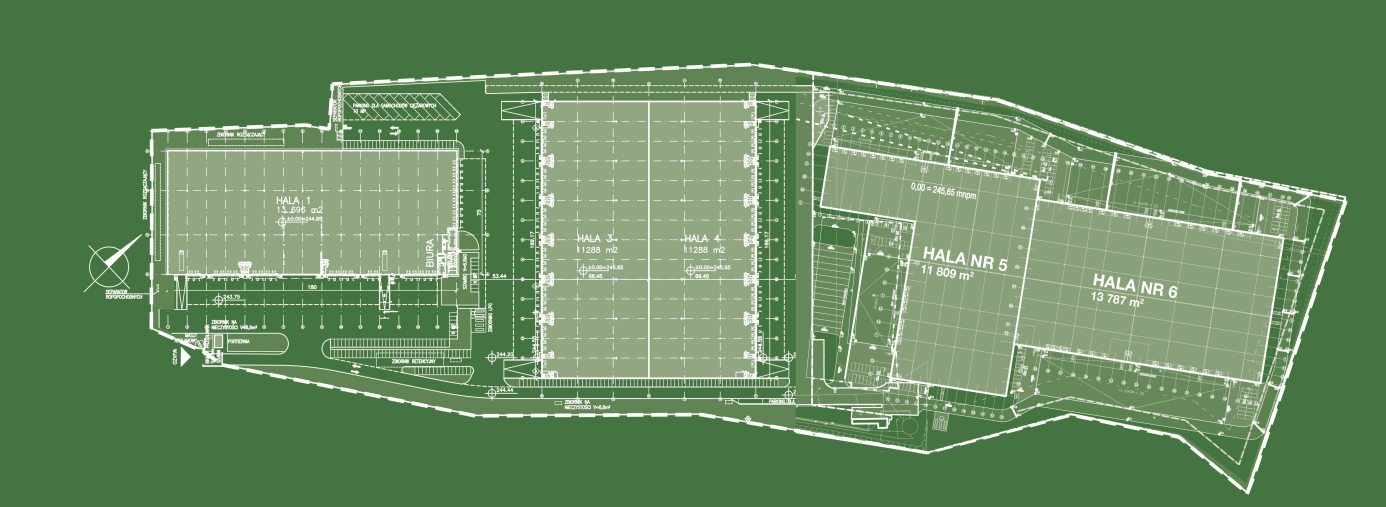 ***Biuro Inwestycji Kapitałowych S.A. jest deweloperem powierzchni komercyjnych. Specjalizuje się w budowie i wynajmie nowoczesnych powierzchni magazynowych. Grupa BIK do tej pory zrealizowała inwestycje magazynowe w Krakowie, Ożarowie Mazowieckim, Pruszczu Gdańskim i Sosnowcu. Nieruchomości, które tam powstały, dysponują ponad 80 tys. mkw. nowoczesnej powierzchni magazynowej. Obiekty te spełniają najwyższe światowe standardy. Drugim filarem działalności jest budowa i wynajem nowoczesnych powierzchni handlowych. Pierwszym oddanym do użytku obiektem był Retail Park Puławy. Pod koniec 2014 r. otwarty został Retail Park Bielsko-Biała. Biuro Inwestycji Kapitałowych S.A. rozwija działalność od 1996 roku. Potwierdzeniem wysokiej jakości realizowanych przez spółkę obiektów logistycznych jest nagroda I stopnia „Budowa Roku” przyznana Centrum Logistycznemu Ożarów Mazowiecki za cały przebieg procesu inwestycyjnego wraz z oceną projektu architektonicznego. Biuro Inwestycji Kapitałowych S.A. jesienią 2016 r. przeprowadziło publiczną emisję akcji, debiutując w dniu 23 listopada 2016 r. na głównym parkiecie Giełdy Papierów Wartościowych w Warszawie.***Dodatkowych informacji udzielają:Agencja Tauber PromotionMariusz Skowronek,e-mail: mskowronek@tauber.com.pl Tel.: +22 833 35 02; 698 612 866Andrzej Kazimierczak, e-mail: akazimierczak@tauber.com.pl Tel.: +22 833 35 02; 660 254 132